l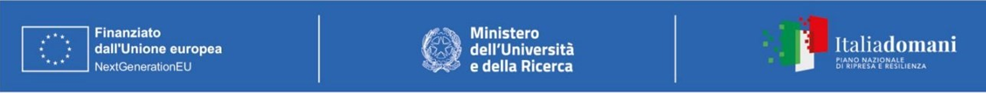 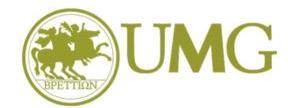 PIANO NAZIONALE DI RIPRESA E RESILIENZA (PNRR)_Progetto Or.S.I. - Orientamento Sostenibile InclusivoMISSIONE 4 “Istruzione e ricerca” - COMPONENTE 1 “Potenziamento dell’offerta dei servizi all’istruzione: dagli asili nido all’Università” INVESTIMENTO 1.6 “Orientamento attivo nella transizione scuola-università”CUP H51I22000330006Calendario incontri presso la Sede GrimaldiAttività programmate per le classi III e IVIl singolo corso prevede 15 ore così ripartite:AREA A (3 ore) - L’obiettivo principale è quello di sottolineare l’importanza della formazione universitaria. Viene richiesto di organizzare attività pratiche-teoriche che possano favorire nello/a studente/ssa una maggiore consapevolezza del valore della formazione universitaria quale opportunità per la crescita personale e la realizzazione di società sostenibili e inclusive. AREA B (6 ore) - L’obiettivo principale è quello di favorire l’apprendimento di un adeguato e funzionale metodo di studio in relazione alle specificità disciplinari. Viene richiesto di organizzare esperienze di didattica disciplinare attiva, partecipativa e laboratoriale.AREA D (6 ore) - L’obiettivo principale è quello di consolidare competenze riflessive e trasversali per la costruzione del progetto di sviluppo formativo e professionale. Viene richiesto di promuovere momenti di riflessione e di autovalutazione dei punti di forza e di debolezza delle studentesse e degli studenti e fornire loro strategie per il superamento di eventuali difficoltà attraverso attività pratiche-esperienziali.Attività programmate per le classi VIl singolo corso prevede 15 ore così ripartite:AREA C (12 ore) - L’obiettivo principale è quello di stimolare nelle studentesse e negli studenti l’autovalutazione, la verifica e il consolidamento delle proprie conoscenze in relazione alle diverse aree.AREA E (3 ore) - L’obiettivo principale è quello di informare le studentesse e gli studenti dei diversi ambiti lavorativi, gli sbocchi occupazionali possibili nonché i lavori futuri e il collegamento fra questi e le conoscenze e competenze acquisite in ambito universitario.lPIANO NAZIONALE DI RIPRESA E RESILIENZA (PNRR)_Progetto Or.S.I. - Orientamento Sostenibile InclusivoMISSIONE 4 “Istruzione e ricerca” - COMPONENTE 1 “Potenziamento dell’offerta dei servizi all’istruzione: dagli asili nido all’Università” INVESTIMENTO 1.6 “Orientamento attivo nella transizione scuola-università”CUP H51I22000330006Calendario incontri presso la Sede PacioliAttività programmate per le classi III e IVIl singolo corso prevede 15 ore così ripartite:AREA A (3 ore) - L’obiettivo principale è quello di sottolineare l’importanza della formazione universitaria. Viene richiesto di organizzare attività pratiche-teoriche che possano favorire nello/a studente/ssa una maggiore consapevolezza del valore della formazione universitaria quale opportunità per la crescita personale e la realizzazione di società sostenibili e inclusive. AREA B (6 ore) - L’obiettivo principale è quello di favorire l’apprendimento di un adeguato e funzionale metodo di studio in relazione alle specificità disciplinari. Viene richiesto di organizzare esperienze di didattica disciplinare attiva, partecipativa e laboratoriale.AREA D (6 ore) - L’obiettivo principale è quello di consolidare competenze riflessive e trasversali per la costruzione del progetto di sviluppo formativo e professionale. Viene richiesto di promuovere momenti di riflessione e di autovalutazione dei punti di forza e di debolezza delle studentesse e degli studenti e fornire loro strategie per il superamento di eventuali difficoltà attraverso attività pratiche-esperienziali.ClasseArea A (3 ore)Area B (6 ore)Area D (6 ore)III-23 maggio 2023 (14.30-17.30)Prof. Reina Rocco28 aprile 2023 (8.00 - 14.00)Prof. Tilocca Bruno2 maggio 2023 (8.00 - 14.00)Prof. Ceniti CarlottaIV-217 aprile 2023 (8.00-14.00)Prof. Ventura Marzia19 aprile 2023 (8.00-14.00)Prof. Tilocca Bruno20 aprile 2023 (14.30-17.30)Prof. Ceniti CarlottaIV-320 aprile 2023 (8.00-14.00)Prof. Malanga Donatella21 aprile 2023 (8.00-14.00)Prof. Mazzucca Marcello26 aprile 2023 (14.30-17.30)Prof. Mazzucca MarcelloArea C (12 ore) – SCIENZE DELLA VITAArea C (12 ore) – SCIENZE DELLA VITAArea C (12 ore) – SCIENZE DELLA VITAArea C (12 ore) – SCIENZE DELLA VITAArea C (12 ore) – SCIENZE DELLA VITAClasseGiorno (orario)DocenteContenutiArea E (3 ore)V-SV26 aprile 2023 (8.00-14.00)Prof.  Chiarella Paola (6 ore)                  logico-matematico 3 ore28 aprile 2023 (14.30-17.30)Prof. Guarnieri Maria LauraV-SV26 aprile 2023 (8.00-14.00)Prof.  Chiarella Paola (6 ore)                  logico-espressivo 3 ore28 aprile 2023 (14.30-17.30)Prof. Guarnieri Maria LauraV-SV27 aprile 2023 (8.00-14.00)Prof. Scerbo Alberto (6 ore)logico-espressivo 4 ore28 aprile 2023 (14.30-17.30)Prof. Guarnieri Maria LauraV-SV27 aprile 2023 (8.00-14.00)Prof. Scerbo Alberto (6 ore)Scienze di base 2 ore28 aprile 2023 (14.30-17.30)Prof. Guarnieri Maria LauraClasseArea A (3 ore)Area B (6 ore)Prof. Iona TeresaArea D (6 ore)Prof. Valeria VerrastroIII- 12 maggio  (10-13)Prof. Ventura Marzia18 aprile (10-13)26 aprile (10-13)III- 12 maggio  (10-13)Prof. Ventura Marzia19 aprile (10-13)27 aprile (10-13)IV-12 maggio(10-13)Prof. Reina Rocco 26 aprile (10-13)18 aprile (10-13)IV-12 maggio(10-13)Prof. Reina Rocco 27 aprile (10-13)19 aprile (10-13)